IntroductionCPM 27-1 identified Working Parties (WP) 3J and 3M as among the contributing groups for WRC-27 agenda item 1.16. The attached draft liaison statement is proposed to request propagation considerations relevant to these studies regarding the frequency bands and other inquires and studies detailed in Resolution COM6/11 (WRC-23).AttachmentATTACHMENTWorking Party 7DLIAISON STATEMENT TO WORKING PARTIES 3J and 3M (Copied to 1B, 4A, 4C, 5A, 5B, and 5D for information)WRC-27 Agenda Item 1.16Working Party (WP) 7D was identified as the responsible group for WRC-27 agenda item 1.16: “to consider studies on the technical and regulatory provisions necessary to protect radio astronomy operating in specific Radio Quiet Zones and, in frequency bands allocated to the radio astronomy service on a primary basis globally, from aggregate radio-frequency interference caused by non-geostationary orbit (non-GSO) satellite systems, in accordance with Resolution 681 (WRC-23)”.Resolution 681 (WRC-23) calls for studies of impacts to radio astronomy service (RAS) systems as follows:1	studies on how the interference from unwanted emissions from a single non-GSO satellite system operating in the adjacent and nearby frequency bands in Table 1 affects the operation of RAS stations in frequency bands allocated to the RAS on a primary basis in Table 1;2	studies on how the aggregate interference from unwanted emissions from multiple non-GSO satellite systems operating in the adjacent and nearby frequency bands in Table 1 affect the operation of RAS stations in frequency bands allocated to the RAS on a primary basis in Table 1;where Table 1 from Resolution 681 (WRC-23) detailing relevant RAS frequency bands and adjacent and nearby frequency bands is the following:As the responsible group for WRC-27 Agenda Item 1.16, WP 7D invites WP 3J and WP 3M to provide propagation references and information relevant to the conduct of these studies.WP 7D also notes that Resolution 681 (WRC-23) calls for studies of methods to calculate separation distances between gateways of non-GSO systems and RAS systems operating in the facilities defined in considering k) of Resolution 681 (WRC-23) where such operation is adjacent to or nearby RAS allocations and invites WP 3J and WP 3M to provide relevant propagation references and considerations toward development of these methods.Deadline: 21 December 2024______________U.S. Radiocommunication SectorFact SheetU.S. Radiocommunication SectorFact SheetWorking Party:  ITU-R WP 7DDocument No:  24USWP7D_03_NCRef:  Date: January 29, 2024Document Title:    Draft Liaison Statement to Working Parties 3J and 3M (Copied to 1B, 4A, 4C, 5A, 5B, and 5D for information): Agenda Item 1.16Document Title:    Draft Liaison Statement to Working Parties 3J and 3M (Copied to 1B, 4A, 4C, 5A, 5B, and 5D for information): Agenda Item 1.16Author(s)/Contributors(s):Joshua RedingNSFJonathan WilliamsNSFHastyar BarvarAmazonPhone:  703-292-4309Email: jreding@nsf.govPhone: 703-292-2455Email:  jonwilli@nsf.govPhone: Email: hbarvar@amazon.comPurpose/Objective:   To liaise with ITU-R Working Parties 3J and 3M regarding propagation factors relevant to Agenda Item 1.16Purpose/Objective:   To liaise with ITU-R Working Parties 3J and 3M regarding propagation factors relevant to Agenda Item 1.16Abstract:   The outcome of CPM 27-1 indicates Working Parties (WP) 3J and 3M are among the contributing groups for agenda item 1.16, and this liaison statement is intended to request information relevant to the studies under this agenda item.Abstract:   The outcome of CPM 27-1 indicates Working Parties (WP) 3J and 3M are among the contributing groups for agenda item 1.16, and this liaison statement is intended to request information relevant to the studies under this agenda item.Fact Sheet Preparer: J. WilliamsFact Sheet Preparer: J. WilliamsRadiocommunication Study Groups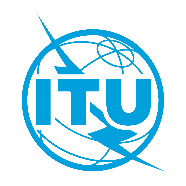 Received:	Document 7D/USA-EReceived:	XX March 2024Received:	English onlyUnited States of AmericaUnited States of AmericaDRAFT liaison statement to Working parties 3J and 3M (Copied to 1B, 4A, 4C, 5A, 5B, and 5D for information) on wrc-27 Agenda item 1.16DRAFT liaison statement to Working parties 3J and 3M (Copied to 1B, 4A, 4C, 5A, 5B, and 5D for information) on wrc-27 Agenda item 1.16Radio astronomy frequency bandActive space service operating in adjacent or nearby frequency bandActive space service 
(space-to-Earth)Scope10.6-10.7 GHz10.7-10.95 GHzFSSResolves etc. 1 and 242.5-43.5 GHz42-42.5 GHzFSSResolves etc. 276-77.5 GHz74-76 GHzFSS, MSSResolves etc. 294.1-95 GHz95-100 GHzRNSS, MSSResolves etc. 2100-102 GHz95-100 GHzRNSS, MSSResolves etc. 1 and 2114.25-116 GHz116-119.98 GHzISSResolves etc. 1 and 2130-134 GHz123-130 GHzFSS, MSS, RNSSResolves etc. 2Status:	Working Parties 3J and 3M , for actionWorking Parties 1B, 4A, 4C, 5A, 5B, and 5D, for informationContact:	[Name]E-mail: 	[Contact]